«Использование  ширмы для метания   в реализации игровых технологий»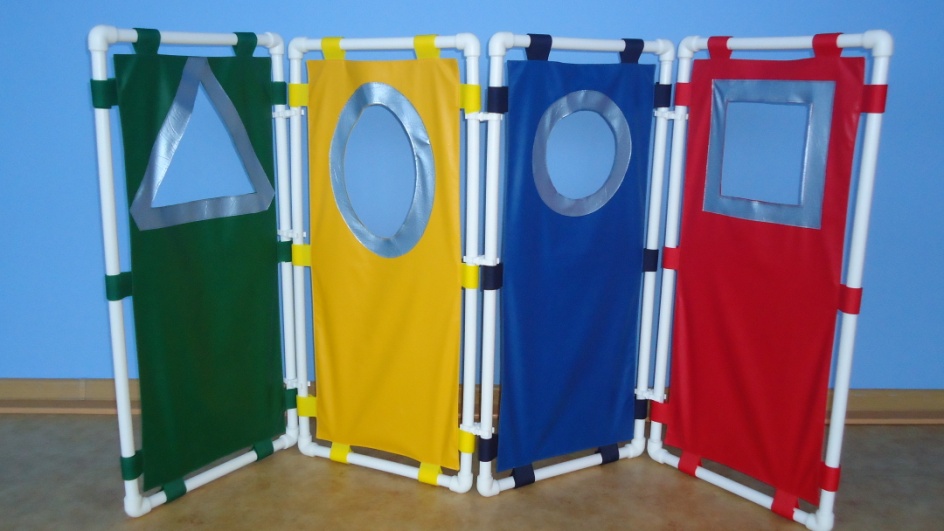 Огромная роль в развитии и воспитании ребенка принадлежит игре -  важнейшему виду детской деятельности. «Игра – это огромное светлое окно, через которое в духовный мир ребенка вливается  живительный поток представлений понятий об окружающем мире. Игра - это искра, зажигающая огонек пытливости и любознательности». Интересные игры создают бодрое, радостное настроение, делают жизнь детей полной, удовлетворяют их потребность к активной деятельности.Дидактическая игра является одной из форм обучения детей, служит составной частью непосредственной образовательной деятельности.  Она помогает усвоению, закреплению знаний, овладению способами познавательной деятельности.  В дидактических играх (игры с дидактическими игрушками и дидактическим материалом, словесные, настольно-печатные) дети учатся также согласовывать действия, подчинятся правилам игры, регулировать свои желания в зависимости от общей цели и самая главная задача - развитие связной речи.Предметно-развивающая среда в ДОУ должна быть содержательно-насыщенной, трансформируемой, полифункциональной, вариативной, доступной и безопасной.                                                                  Предлагаем небольшой комплекс дидактических игр для развития связной речи детей старшего дошкольного возраста, которые можно использовать с применением  физкультурного оборудования – ширмы для метания.Ее можно  приобрести или изготовить самостоятельно. И еще  понадобятся пособия, которые мы используем  в повседневной работе с детьми: мячи,  демонстрационный материал  («Животные», «Времена года»),   прищепки, «карманы» для ширмы – прозрачные папки с кнопкой или на замке, корзина с игрушками и предметами.Данный материал будет полезен воспитателям, логопедам и инструкторам по физической культуре.Дидактическая игра с мячом  «Мяч в окошечко  бросай и (овощи…, фрукты, домашние животные и тому подобное)  называй».  (фото 2, 3).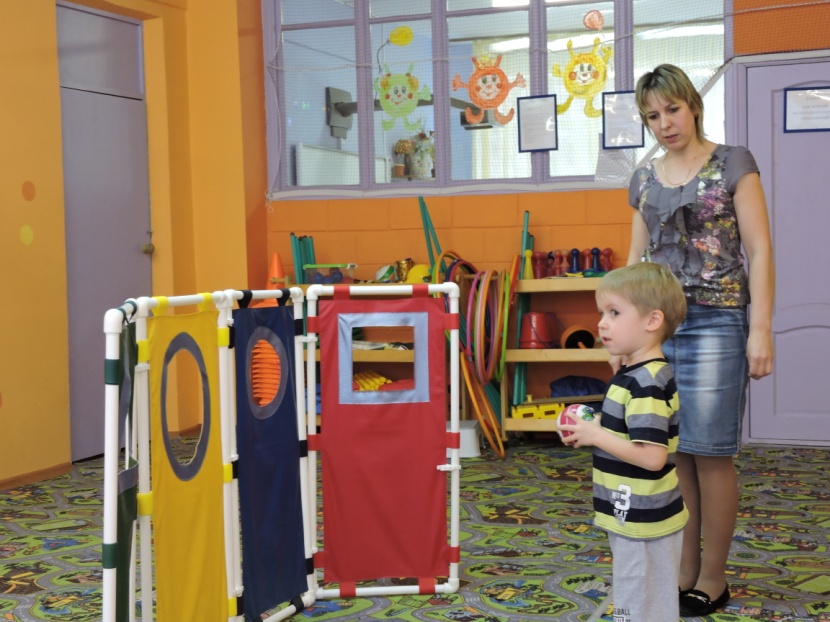 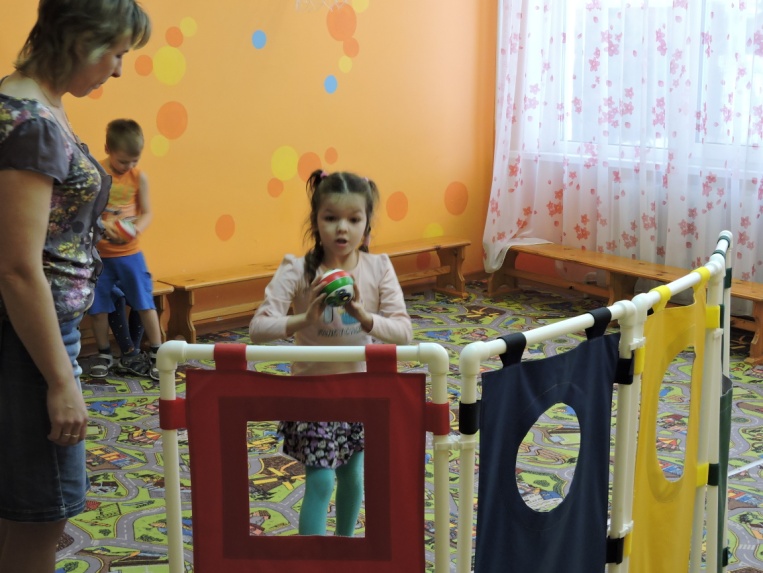 Цель: расширение словарного запаса за счет употребления обобщающихслов, развитие  внимания и памяти, умение соотносить родовые ивидовые понятия, развивать глазомер.Оборудование: ширма для метания, мячи.Ход игры. Взрослый называет обобщающее понятие, а ребенок, бросаямяч  в «окошечко»,  называет относящиеся к этому обобщающему понятиюпредметы.Варианты игры:Взрослый: - Овощи; Дети: - Картофель, капуста, помидор, огурец, редиска,свекла, морковь.Взрослый: - Фрукты; Дети: - Яблоко, груша, лимон, мандарин, апельсин,абрикос.Взрослый: - Ягоды; Дети: - Малина, клубника, смородина, брусника,черника, ежевика.Взрослый: - Деревья; Дети: - Береза, ель, сосна, дуб, липа, тополь. и т.д. Дидактическая игра «Что я знаю о животных?» (фото 4-7)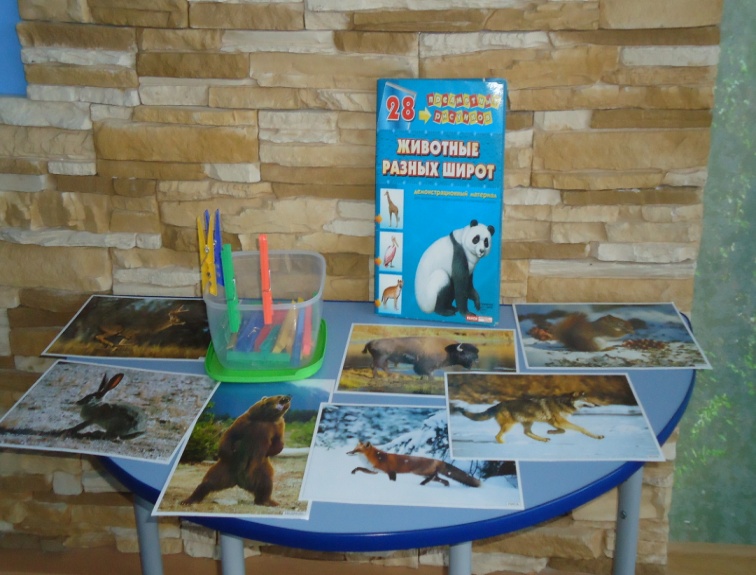 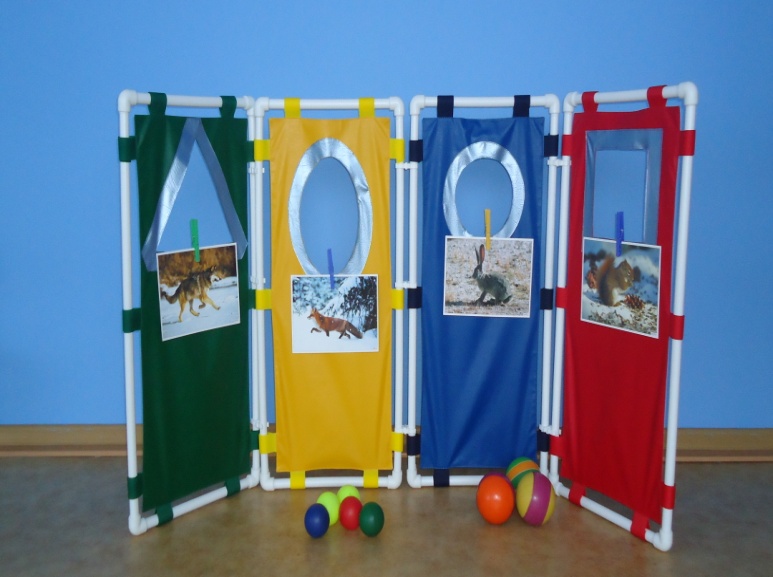 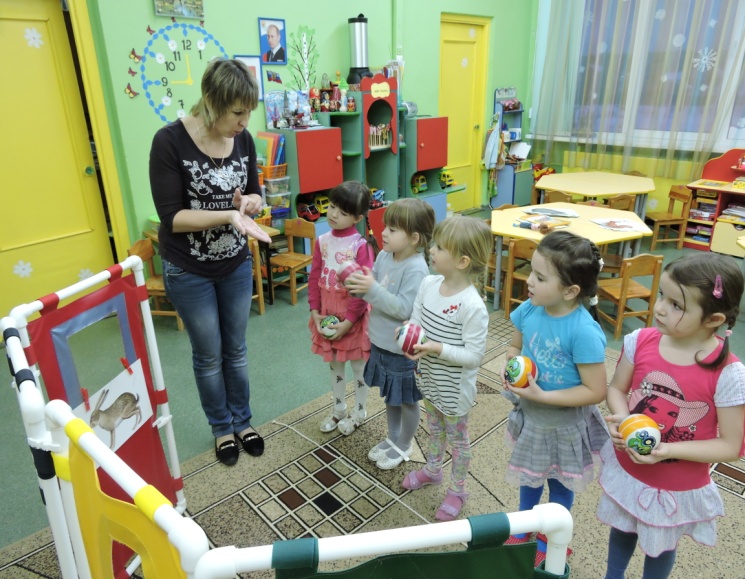 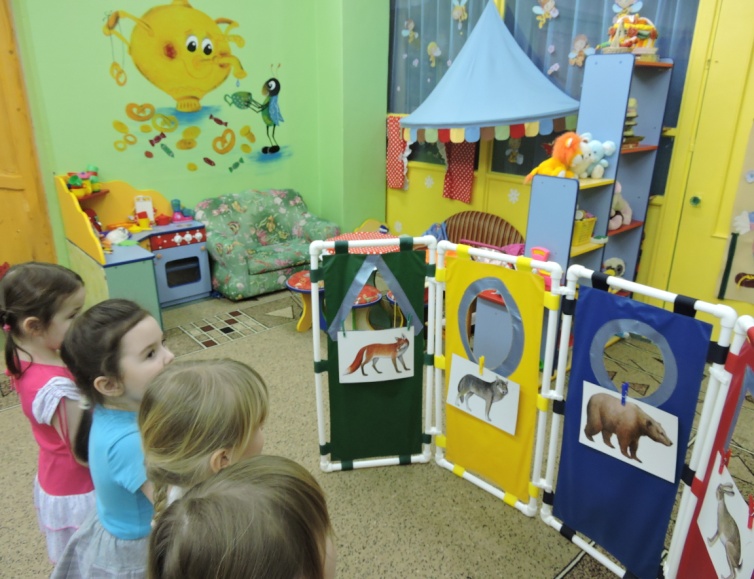 Цель:  закрепить знания о  различных  животных - где живет, чем питается, назвать детеныша животного, вспомнить  в какой сказке встречается, активизировать речевую деятельность детей. Оборудование: ширма, картинки  животных, мяч, прищепки.Ход игры.  На окошках  ширмы воспитатель закрепляет прищепками картинки с животными. У детей в руках - мячи. Воспитатель  предлагает по очереди назвать животного, которого видят на картинке.  Далее задает детям вопросы о животных  - Где живет?  Дети по очереди отвечают  на вопрос полным ответом: (Медведь живет в берлоге) и бросают мяч в окошко.  После ответа всех детей они идут за ширму и подбирают мячики.  Потом воспитатель задает вопрос:  «Чем питается?».  Дети по очереди отвечают  на вопрос полным ответом  (Медведь живет в берлоге) и бросают мяч в окошко. По этой же схеме воспитатель задает ряд других вопросов о животных: «Назови детеныша», «Из какой сказки?») и т.д.Дидактическая игра «Времена года» (фото 8- 10)               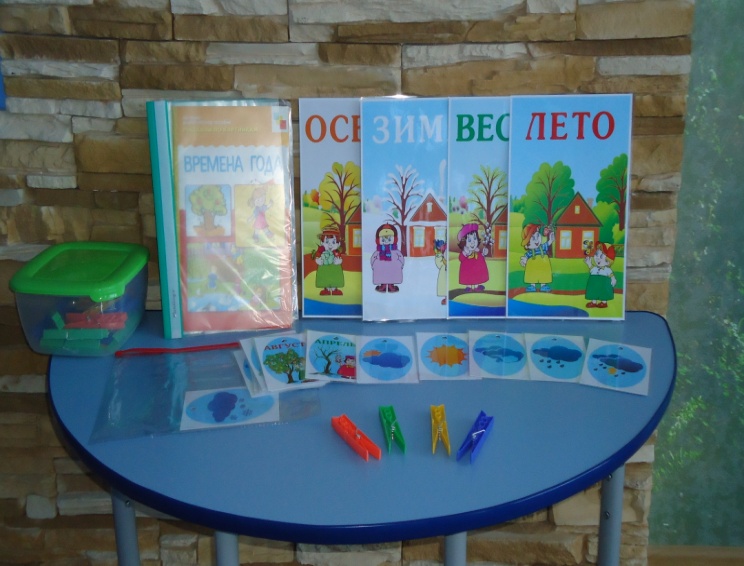 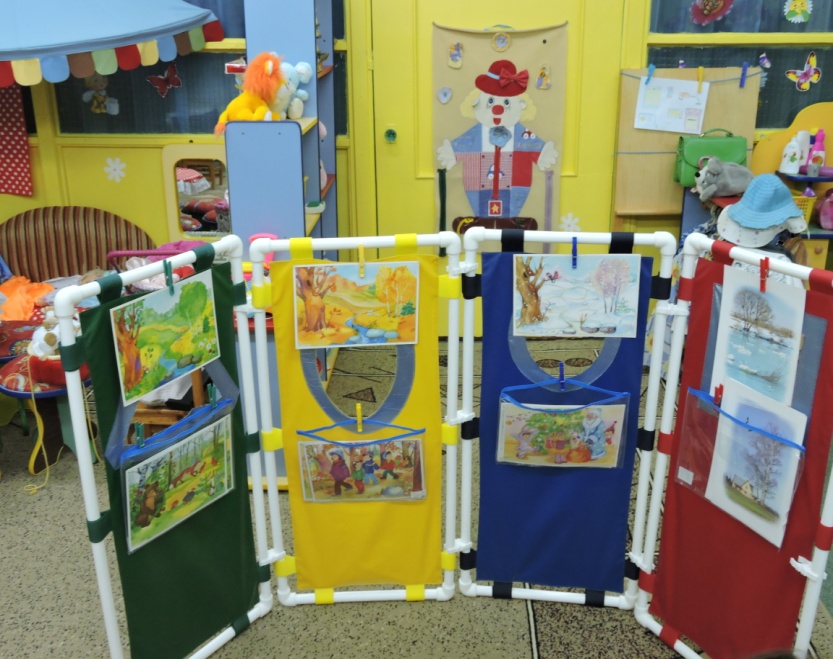 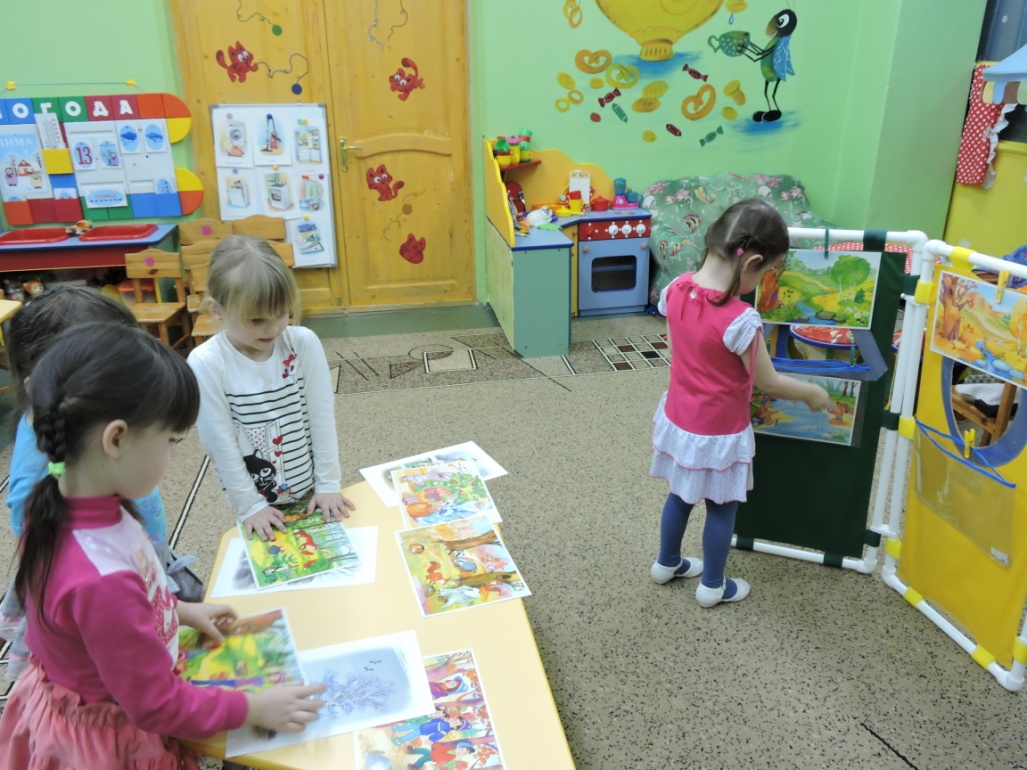 Цель: уточнять и углублять знания   детей о временах года и явлениях природы; развивать речевую активность. Оборудование:  ширма для  метания с кармашками,  демонстрационный материал  «Времена года».Ход игры. На окошках  ширмы воспитатель закрепляет прищепками картинки  с временами года  (весна, лето, осень, зима).  Предлагает детям  выбрать  карточку с явлением природы, соответствующую времени года  и поместить в карман.  Игра продолжается  до тех пор, пока не кончатся карточки. В конце игры  воспитатель вместе с детьми проверяет  правильность выполнения  задания.Дидактическая игра «Предмет и форма» (фото 11-13)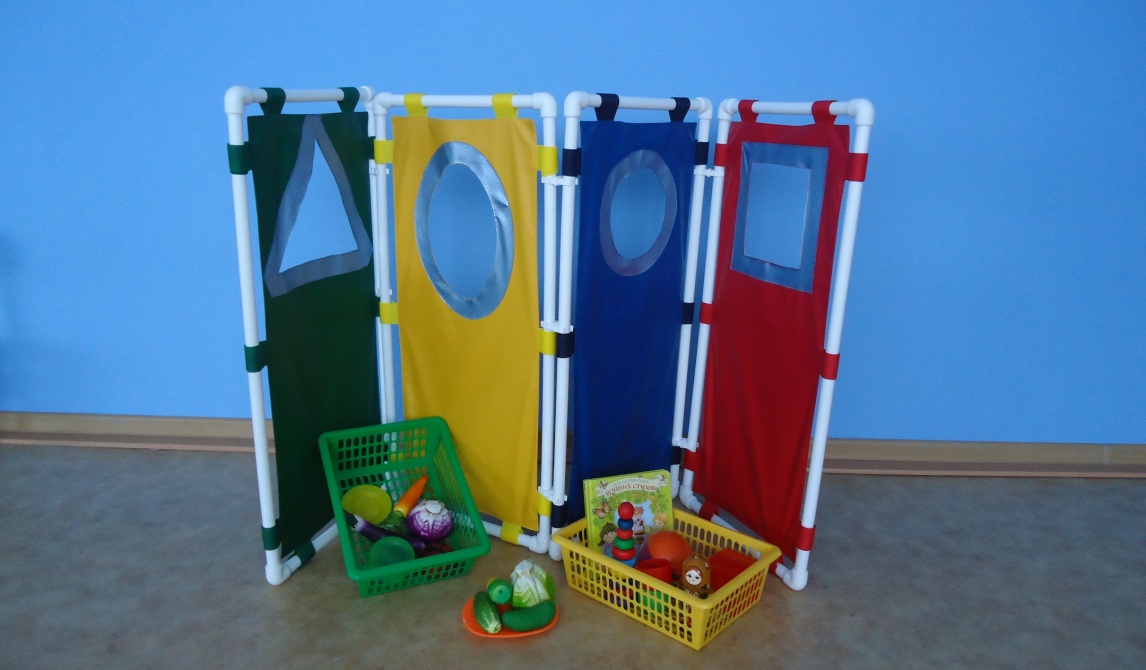 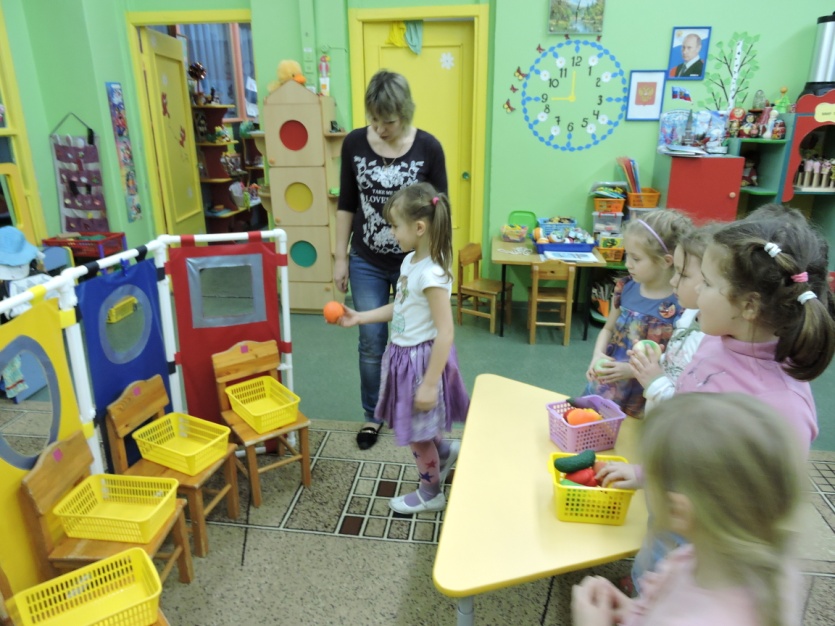 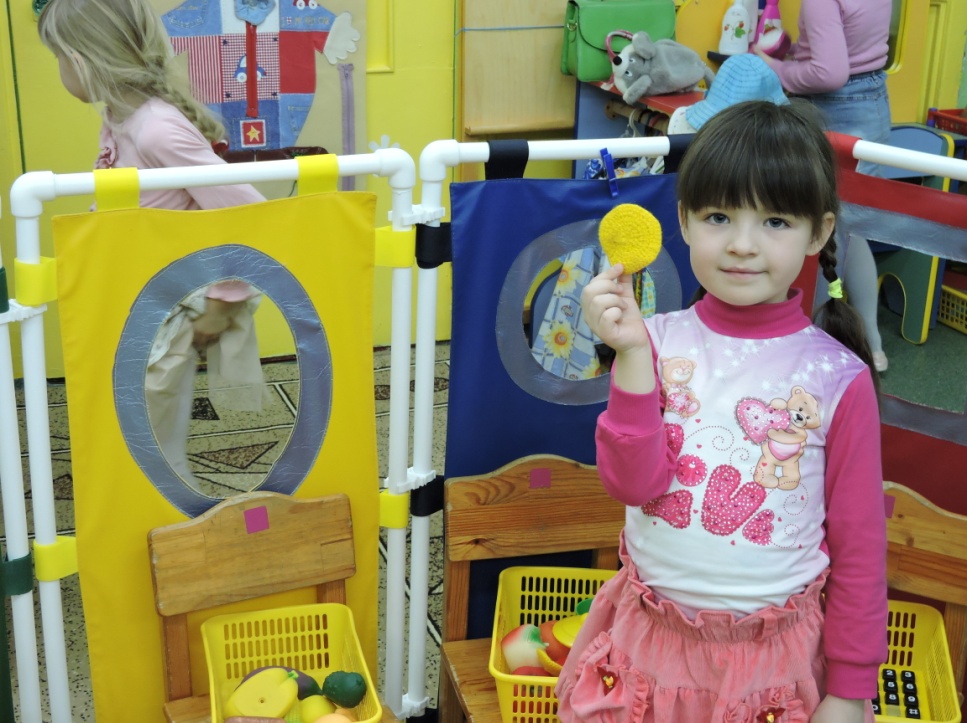 Цель: закреплять умения детей подбирать игрушку или предмет по геометрическому  образцу,  рассказывать о назначении этого предмета, развивать речевую активность. Оборудование:  ширма для  метания, корзина с  игрушками и  предметами 4-х геометрических форм.Ход игры. Воспитатель предлагает ребенку выбрать  один  предмет или игрушку из  корзины,  определить его форму, подойти к  окошечку ширмы соответствующей формы,  встать рядом и  рассказать,  как можно   больше об этом предмете (для чего и кому нужен, как действовать с ними прочее).Авторы: заместитель директора по ВМР, воспитатель Волгина Маргарита Анатольевна, воспитатель Уляшева  Наталья Викторовна.    МАОУ СОШ  №28 г.о. Щёлково Структурное подразделение «Детский сад «Ручеек».